Сотрудничество с «АльфаСтрахованием-ОМС» С целью расширения блока социальной поддержки для работников отрасли, краевая организация сотрудничает с кампанией медицинского страхования «Альфа Страхование». В плане сотрудничества подразумевается оформление сервисных карт льготного обслуживания в ряде клиник и аптек по всему Краснодарскому краю на проведение лабораторных исследований, приём специалистов, проведение ультразвуковых исследований, магнитно-резонансной томографии, приобретение медикаментов, оказание стоматологических услуг. Работа продолжается, и в этом мы видим перспективы расширения инновационной деятельности. В перспективе для территорий планируются однодневные выезды машины с проведением для владельцев дисконтных карт бесплатных проф. осмотров.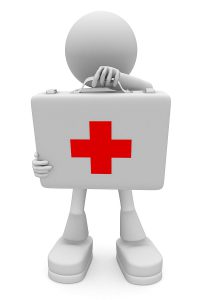 